新书推荐中文书名：《地下家庭主妇：一个不可言喻的关于痴迷，心碎和美国神话的故事》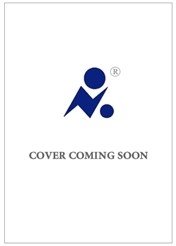 英文书名：THE HOUSEWIVES UNDERGROUND: An Untold Story of Obsession, Heartbreak, and American Myth作    者：Kaitlyn Tiffany出 版 社：Crown代理公司：Stuart Krichevsky /ANA/Lauren Li页    数：待定出版时间：2024年代理地区：中国大陆、台湾审读资料：大纲类    型：非小说内容简介：两年前，凯特琳在研究一系列关于网络女性社区中盛行的阴谋思维的文章时，遇到了一个她无法摆脱的历史脚注。它指的是“地下家庭主妇”，这是一个由女性组成的网络，在约翰·F·肯尼迪遇刺后不久，她们就致力于揭穿沃伦报告。这些妇女前往达拉斯，行贿进入李·哈维·奥斯瓦尔德（Lee Harvey Oswald）的寄宿公寓;她们让自己的孩子偷偷地记录在家里传唤的关键证人的采访。她们还为沃伦报告的26卷支持材料制作了一个细致而准确的索引，并对报告的结论提出了合理的质疑，而随后的政府记录都无法消除这些质疑。她们圈子的中心人物是西尔维娅·米格尔（Sylvia Meagher），她根本不是家庭主妇，而是一位来自布朗斯维尔的纽约人，她在联合国工作了几十年，致力于芭蕾舞和大都会队，培养了稳固的友谊和形成了坚定的怨恨，并在她生命的最后25年致力于不懈的争论，即肯尼迪遇刺的全部真相没有被告知。 以西尔维娅为核心的《地下家庭主妇》讲述了美国最不可磨灭的阴谋论的诞生。回到20世纪60年代——个公民怀疑主义的时代，这不是因为Instagram的影响力或失去Newsmax收视率的恐惧，而是因为对麦卡锡时代政治的幻灭和对肯尼迪似乎准备复兴的新政自由主义的悲痛；到了一个“自己研究”意味着在勤奋和匿名的孤独中工作的时代，凯特琳以发人深省的方式阐明了我们这个焦虑时代的阴谋思维。尽管发生了很大的变化，凯特琳在书中提醒我们，阴谋论总是源于公民想象的美国和她所感知的美国之间令人痛苦的差距。正如她在第一本书中所做的那样，她还探索了社区和共同目标的激励力量，以及痴迷的荒凉孤立。作者简介：凯特琳·蒂芙尼（Kaitlyn Tiffany）是《大西洋月刊》的特约撰稿人，她在那里写关于文化和互联网的文章。  她经常为《大西洋月刊》的特别项目“阴影之地”撰写关于女性和阴谋思维的文章，并在去年孔雀频道播出的同名系列纪录片中担任主角。凯特琳的时事通讯《名人》拥有3万多名订户；Zando的大西洋版将于下周出版该通讯的选集。她的第一本书《我从你那里得到我需要的一切》（Everything I Need I Get From You）（MCD/FSG，2022）是《纽约时报》的著名书籍、《纽约时报书评》编辑的选择和《纽约客》年度最佳书籍。 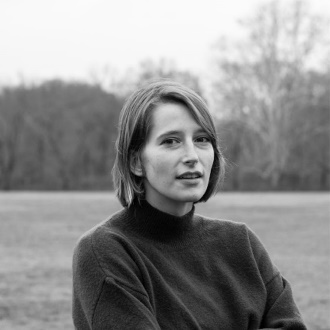 网站：www.nurnberg.com.cn豆瓣小站：英国安德鲁·纳伯格联合国际有限公司的小站 (douban.com)微信订阅号：“安德鲁﹒纳伯格联合国际有限公司北京代表处”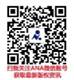 谢谢您的阅读！请将回馈信息发送至Lauren的工作邮箱Lauren@nurnberg.com.cn李文浩（Lauren Li）安德鲁·纳伯格联合国际有限公司北京代表处北京市海淀区中关村大街甲59号中国人民大学文化大厦1705室邮编：100872手机：17801007877 电话：010-82449901传真：010-82504200Email：Lauren@nurnberg.com.cn网址：http://www.nurnberg.com.cn
微博：http://weibo.com/nurnberg豆瓣小站：http://site.douban.com/110577/微信订阅号：ANABJ2002